	08-E-2018DSM - repurchase of shares (6 – 12 April 2018)Royal DSM, a global science-based company active in health, nutrition and materials, has repurchased 88,350 of its own shares in the period from 6 April 2018 up to and including 12 April 2018 at an average price of €81.74. This is in accordance with the repurchase, covering commitments under share based compensation plans and for stock dividends, announced on 19 March 2018. The consideration of this repurchase was €7.2 million.The total number of shares repurchased under this program to date is 500,000 shares for a total consideration of €40.1 million.For more detailed information see ‘Daily transaction details 1.6m Share Repurchase Program announced 19 Mar 2018’.DSM – Bright Science. Brighter Living.™Royal DSM is a global science-based company active in health, nutrition and materials. By connecting its unique competences in life sciences and materials sciences DSM is driving economic prosperity, environmental progress and social advances to create sustainable value for all stakeholders simultaneously. DSM delivers innovative solutions that nourish, protect and improve performance in global markets such as food and dietary supplements, personal care, feed, medical devices, automotive, paints, electrical and electronics, life protection, alternative energy and bio-based materials. DSM and its associated companies deliver annual net sales of about €10 billion with approximately 25,000 employees. The company is listed on Euronext Amsterdam. More information can be found at www.dsm.com.Or find us on:        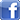 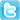 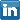 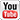 For more information: Press ReleaseHeerlen (NL), 13 April 2018Royal DSMmedia.contacts@dsm.com www.dsm.com DSM Media RelationsLieke de Jongtel. +31 (0) 45 578 2421		e-mail media.contacts@dsm.comDSM Investor Relations Dave Huizingtel. +31 (0) 45 5782864e-mail investor.relations@dsm.com 